Številka: 371-177/2016Datum: 28. 10. 2019ČLANOM ODBORA ZA GOSPODARSTVO IN FINANCEZadeva: Mnenje k predlogu cenika in režima parkiranja na plačljivih parkiriščihObrazložitevUpravljavec parkirišč v Občini Izola, JP Komunala Izola d. o. o., je občinski upravi posredoval predlog spremembe cenika in režima parkiranja na plačljivih parkirnih prostorih v Občini Izola, št. 6779/2019 z dne 23. 10. 2019. Predlagajo, da se v besedilo predloga cenika in režima parkiranja vnesejo določila, s katerimi se:sprememba cene posebne parkirnine na vseh plačljivih parkiriščih v Občini Izola, ki so v upravljanju komunale, zviša iz 16 EUR na 20 EUR – s tem se slednja poenoti s ceno parkiranja za avtodome,na parkirišču »Ladjedelnica«, kjer je možno polnjenje električnega vozila in je sedaj brezplačno želijo, da se določi plačilo ustrezne parkirnine v času polnjenja električnega vozila,na parkirišču »pod osnovno šolo Vojke Šmuc«, s parc. št. 2022/2 in 2022/5, obe k. o. Izola, se uvede parkiranje z abonmaji. V skladu s 1. odstavkom 26. člena Odloka o ureditvi cestnega prometa v Občini Izola (Uradne objave Občine Izola, št. 13/2005, 11/2009, 10/2011 in 10/2017) - v nadaljevanju Odlok, plačljive parkirne prostore določi župan s sklepom.Za parkiranje na plačljivih parkirnih prostorih se plača parkirnina za obratovalni čas plačljivega parkirnega prostora. Višino in način plačevanja parkirnine in ostale pogoje parkiranja na plačljivih parkirnih prostorih določi župan s sklepom. Pred sprejemom sklepa o določitvi parkirnine mora župan prehodno pridobiti mnenje pristojnega delovnega telesa Občinskega sveta Občine Izola – v tem primeru Odbora za gospodarstvo in finance. Po potrditvi sklepa na pristojnem odboru se sklep objavi v Uradnih objavah Občine Izola (2. odstavek 26. člena Odloka).Predlog sklepa: Na osnovi podane obrazložitve člane Odbora za gospodarstvo in finance prosimo, da podajo mnenje k Sklepu o spremembi cenika in režima parkiranja na plačljivih parkiriščih v Občini Izola.Obrazložitev pripravila:Višja svetovalkamag. Irena Prodan                                                                                                                            Župan                                                                                                                  Danilo MarkočičPriloge:predlog Sklepa o spremembi cenika in režima parkiranja na plačljivih parkiriščih v Občini Izola,predlog cenika plačljivih parkirnih prostorov, ki ga je pripravilo JP Komunala Izola d.o.o., št. 6779/2019 z dne 23. 10. 2019.sklep o ceniku in režimu parkiranja na plačljivih parkiriščih na območju Občine Izola, objavljen v Uradnih objavah Občine Izola dne 22. 7. 2019.Obrazložitev prejmejo:člani Odbora za gospodarstvo in finance,Urad za gospodarske dejavnosti, investicije in komunalni razvoj, tu,zbirka dokumentarnega gradiva.OBČINA IZOLA – COMUNE DI ISOLA                                                              ŽUPAN Na podlagi 1. in 2. točke 26. člena Odloka o ureditvi cestnega prometa na območju Občine Izola (Uradne objave Občine Izola, št. 13/2005, 11/2009, 10/2011 in 10/2017) izdajam naslednji S K L E P1.Skladno s pozitivnim mnenjem pristojnega delovnega telesa Občinskega sveta Občine Izola, št. ……….. z dne …………., določam cenik in režim parkiranja na plačljivih parkiriščih na območju Občine Izola, kot sledi: Parkirišče »Tomažičeva« (ob Tomažičevi ulici):Parkirišče »Stadion«:Parkirišče »ob Pittonijevi ulici«:Parkirišče pri gostilni »Sonja«:Parkirišče »Arrigoni«:Parkirišče pri »Plinarni«:Parkirišče »Tomažičeva ulica«:Parkirišče »Lonka«:Parkirišče »Zdravstveni dom«:Parkirišče »Pošta«:Parkirišče »pod Belvederjem«:Parkirišče »pri Pokopališču«:Parkirišče » Veliki trg«:Parkirišče »Ladjedelnica«:Parkirišče »TPC Livade«:Parkirišče »pod Osnovno šolo Vojke Šmuc«:Abonmaji in dovolilnice:Do brezplačne dovolilnice za SMJ so upravičeni izvajalci gospodarskih javnih služb za vzdrževanje infrastrukturnih in drugih dejavnosti v javnem interesu (operaterji elektrodistribucije, operaterji telekomunikacijskih omrežij, Rižanski vodovod Koper d.o.o., zdravstvene službe, Center za socialno delo Izola, državne inšpekcijske službe pri izvajanju nadzora/opravljanju dejavnosti, Komunala Izola d. o. o., Center za kulturo šport in prireditve Izola, Zdravstveni dom Izola) v območju s posebnim prometnim režimom (staro mestno jedro) in drugi upravičenci po sklepu župana Občine Izola.Do brezplačnih bonov na parkirišču Lonka so upravičeni Občina Izola za protokolarne namene in drugi upravičenci po sklepu župana.Do brezplačnih abonmajev na parkirišču Lonka so upravičeni Občina Izola za službena vozila, Župan, podžupan in direktor občinske uprave.Mesečni abonmaji in enkratne dovolilnice se pridobijo pri upravljavcu plačljivih parkirišč Komunala Izola d. o. o. v pisarni parkiriščne dejavnosti med uradnimi urami na Neimenovani ulici b. š. (ob parkirišču Lonka v Izoli).2.Z dnem uveljavitve tega sklepa prenehata veljati sklep, št. 371-177/2016 z dne 9. 7. 2019, na katerem so določeni cenik in režim parkiranja na plačljivih parkirnih prostorih na območju Občine Izola.3.Upravljavec plačljivih parkirnih prostorov, JP Komunala Izola d.o.o., je dolžan spremembo cenika in režima parkiranja ustrezno objaviti in označiti na vseh plačljivih parkiriščih.4.Sklep začne veljati petnajsti dan po objavi v Uradnih objavah Občine Izola, uporablja pa se, ko so tehnični pogoji izpolnjeni. Številka: 371-177/2016Datum:                                                                                                            Župan                                                                                                    Danilo Markočič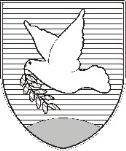 OBČINA IZOLA – COMUNE DI ISOLAžupan – IL SINDACO Sončno nabrežje 8 – Riva del Sole 86310 Izola – IsolaTel: 05 66 00 100, Fax: 05 66 00 110E-mail: posta.oizola@izola.siWeb: http://www.izola.si/Osebna vozilaUrnik06:00 - 21:00CenikParkiranje do 12 ur z obvezno označitvijo ure prihoda 0,00 EURPosebna parkirnina20,00 EURParkiranje z abonmajemDAOsebna vozilaUrnik08:00 - 18:00CenikParkiranje do 2 uri z obvezno označitvijo ure prihoda 0,00 EURPosebna parkirnina20,00 EURParkiranje z abonmajemDAOsebna vozilaUrnik08:00 - 18:00CenikParkiranje do 2 uri z obvezno označitvijo ure prihoda 0,00 EURPosebna parkirnina20,00 EURParkiranje z abonmajemDAOsebna vozilaUrnik08:00 - 18:00CenikParkiranje do 2 uri z obvezno označitvijo ure prihoda 0,00 EURPosebna parkirnina20,00 EURParkiranje z abonmajemDAOsebna vozilaUrnik08:00 - 18:00CenikParkiranje do 4 ure z obvezno označitvijo ure prihoda 0,00 EURPosebna parkirnina20,00 EURParkiranje z abonmajemDAOsebna vozilaUrnik06:00 - 21:00CenikParkiranje do 12 ur z obvezno označitvijo ure prihoda 0,00 EURPosebna parkirnina20,00 EURParkiranje z abonmajemDAOsebna vozilaUrnik00:00 – 24:00CenikOd 1.10. do 31. 3. 24 – urno parkiranje1,00 EURPosebna parkirnina20,00 EURParkiranje z abonmajemDAOd 1. 4. do 30. 9. Vsaka začetna ura parkiranja1,00 EUR24 – urno parkiranje6,00 EURPosebna parkirnina20,00 EURParkiranje z abonmajemDAAvtodomiUrnik00:00 – 24:00CenikDo 24 - urno parkiranje od 1.10. do 31. 3.10,00 EURDo 24 - urno parkiranje od 1. 4. do 30. 9.20,00 EURPosebna parkirnina20,00 EUROsebna vozilaUrnik00:00 - 24:00CenikDo 60 minut0,00 EURVsaka nadaljnja začetna ura2,00 EUR24 – urno parkiranje16,00 EURIzgubljen parkirni listek16,00 EURMagnetna kartica (izgubljena ali uničena)8,00 EURParkiranje motornih koles na za to označenih mestihBREZPLAČNOjanuarja BREZPLAČNOOsebna vozilaUrnik0:00 - 24:00CenikDo 60 minut0,20 EURPrvi dve uri0,50 EURVsaka nadaljnja začetna ura 1,00 EURPosebna parkirnina20,00 EURParkiranje z abonmajemDAOsebna vozilaUrnik0:00 - 24:00CenikDo 60 minut0,50 EURVsaka nadaljnja začetna ura1,00 EUR24 - urno parkiranje10,00 EURPosebna parkirnina20,00 EURParkiranje z abonmajemDAParkiranje z dovolilnicoDAOsebna vozilaUrnik od 1. 4. – 30. 9.0:00 - 24:00 CenikVsaka začetna ura1,00 EUR24 - urno parkiranje6,00 EURPosebna parkirnina20,00 EURParkiranje z abonmajiDAParkiranje motornih koles na za to označenih mestihBREZPLAČNOOsebna vozilaUrnik08:00 - 18:00CenikParkiranje do 2 uri z obvezno označitvijo ure prihoda 0,00 EURPosebna parkirnina20,00 EURParkiranje z abonmajemDA31. oktobra, 1. novembraBREZPLAČNOOsebna vozilaUrnik0:00 - 24:00CenikDo 30 minut1,00 EURVsaka nadaljnja začetna ura2,50 EURPosebna parkirnina20,00 EURParkiranje z dovolilnicoDAParkiranje motornih koles na za to označenih mestihBREZPLAČNOOsebna vozilaUrnik00:00 - 24:00CenikVsaka začetna ura0,50 EUR24 - urno parkiranje4,00 EURParkiranje z abonmajemDAParkiranje z dovolilnicoDAPosebna parkirnina20,00 EUR31. oktobra, 1. novembraBREZPLAČNOAvtodomiUrnik00:00 - 24:00CenikDo 24 - urno parkiranje od 1.10. do 31. 3.10,00 EURDo 24 - urno parkiranje od 1. 4. do 30. 9.20,00 EURPosebna parkirnina20,00 EUROsebna vozilaUrnik08:00 - 18:00CenikParkiranje do 2 uri z obvezno označitvijo ure prihoda 0,00 EURPosebna parkirnina20,00 EURParkiranje z abonmajemDAOsebna vozilaUrnik07:00 - 19:00CenikPosebna parkirnina20,00 EURParkiranje z abonmajemDAOsebna vozilaCenikMesečni abonma za fizične in pravne osebe s stalnim prebivališčem oziroma sedežem v Občini Izola10,00 EUR/MESMesečni abonma za ostale20,00 EUR/MESLetni abonma za fizične in pravne osebe s stalnim prebivališčem oziroma sedežem v Občini Izola120,00 EURLetni abonma za ostale240,00 EURAbonma velja za vsa plačljiva parkirišča v upravljanju JP Komunala Izola d. o. o., razen za parkirišči Lonka in Veliki trg.Abonma velja za vsa plačljiva parkirišča v upravljanju JP Komunala Izola d. o. o., razen za parkirišči Lonka in Veliki trg.Parkirišče »Lonka«Parkirišče »Lonka«Mesečni abonma SMJ - 5., 6., 7., 8., 9. mesec20,00 EUR/MESMesečni abonma SMJ - 10., 11., 12., 1., 2., 3., 4. mesec15,00 EUR/MESMesečni abonma ostali - 5., 6., 7., 8., 9.50,00 EUR/MESMesečni abonma ostali - 10., 11., 12., 1., 2., 3., 4. mesec30,00 EUR/MESLetni abonma ob enkratnem plačilu414,00 EURLetni abonma za plačila v 12 obrokih460,00 EURAbonma Lonka velja za vsa plačljiva parkirišča v upravljanju JP Komunala Izola d.o.o., razen za parkirišče Veliki trgAbonma Lonka velja za vsa plačljiva parkirišča v upravljanju JP Komunala Izola d.o.o., razen za parkirišče Veliki trgParkirišče »Veliki trg«Parkirišče »Veliki trg«Mesečni abonma - 5., 6., 7., 8., 9. mesec60,00 EUR/MESMesečni abonma - 10., 11., 12. ,1., 2. ,3. ,4. mesec40,00 EUR/MESLetni abonma ob enkratnem plačilu522,00 EURLetni abonma za plačila v 12 obrokih580,00 EURAbonma Veliki trg velja za vsa plačljiva parkirišča v upravljanju JP Komunala Izola d. o. o.Abonma Veliki trg velja za vsa plačljiva parkirišča v upravljanju JP Komunala Izola d. o. o.DovolilniceDovolilniceEnkratna dovolilnica za SMJ - velja 1 uro z obvezno označitvijo ure prihoda2,00 EUR